I-MERKEZİN MİSYON VE VİZYONU          Merkezin misyonu ülkemizin köklü eğitim ve araştırma kurumlarından biri olan Boğaziçi Üniversitesi bünyesinde arkeoloji, geleneksel mimarlık ve tarih konularındaki akademik birikimi uluslararası bir ortama taşıyarak geliştirmektir.          Merkezin vizyonu adında geçen konularda yapılan bilimsel araştırma ve faaliyetler ile bilgi üretimine katkıda bulunmak ve kültürel mirasın gelecek nesillere aktarılmasına katkıda bulunmaktır.II-MERKEZİN TARİHÇESİ, AMACI VE HEDEFLERİ          Merkez 2014 yılında (YÖK’ün  07.08.2014 tarihli ve 47600 sayılı yazısı ve 19.09 2014 ve 55739 sayılı adının düzeltilmiş halini belirten yazısı) ile kurulmuştur.           Merkezin amacı, üniversitemize bağışlanmış olan tarihi Halet Çambel Yalısı’nın koruma amaçlı restorasyonu gerçekleştirilerek barındırdığı belge, eşya ve kitap arşivleri ile birlikte araştırma ve ziyarete açılması; Üniversitemiz himayesinde Mersin ilinde, Tarsus ilçesinde Gözlükule höyüğünde ve çevresinde yürütülen enterdisipliner arkeolojik kazı ve araştırma çalışmaları kapsamında üniversitemize tahsis edilmiş olan tarihi Tarsus Çırçır Fabrikası’nın restorasyonunun tamamlanması ve araştırma, uygulama ve uluslararası akademik etkinliklere açılması; Arkeoloji, mimarlık tarihi ve tarih konularında Boğaziçi Üniversitesi’nde verilen eğitimin geliştirilmesini desteklemek ve teşvik etmek; ulusal ve uluslararası diğer üniversitelerle bu konularda ortak çalışma ve araştırmaları geliştirmektir. III-MERKEZİN TEMEL POLİTİKA VE ÖNCELİKLERİ          Merkezin temel politikası arkeoloji, mimarlık tarihi ve tarih konularında yapılacak bilimsel araştırmaların uluslararası düzeyde ve işbirlikleri kurularak yürütülmesidir. Merkezin öncelikleri ise ihtiva edeceği kütüphane, belge ve malzeme arşivlerinin araştırılması, merkezin kullanımına tahsis edilen tarihi mekanların aslına uygun korunarak gelecek nesillere aktarılmasıdır. IV-MERKEZ TARAFINDAN DÜZENLENEN BİLİMSEL TOPLANTILARToplantının Adı                               : Making of an Empire: The Evolution of the Hittite State in the                                                             Light of Recent Excavations in Hattusha(Konferans)Düzenleyen Merkez Üyesi     : Aslı ÖzyarTarih                                            	: 16 Şubat 2018  Düzenlendiği Yer	: Boğaziçi Üniversitesi, Kültürel Miras MüzesiKatılımcı Sayısı	: 15Sunulan Bildiri Adeti              : 1 (Prof. Dr. Andreas Schachner)Toplantının Adı                           : ICOMOS ULUSLARASI ANITLAR VE SİTLER GÜNÜ Nesiller                                                               Boyu Kültürel Miras: Pamuktan Bilime – Tarihi bir Çırçır                                                               Fabrikasının Antik Tarihin Araştırıldığı bir Merkeze                                                              Dönüşümü (Panel)Düzenleyen Merkez Üyesi     : Aslı ÖzyarTarih                                            	: 19 Nisan 2018  Düzenlendiği Yer	: Tarsus-Gözlükule Kazıları Araştırma Merkezi, TarsusKatılımcı Sayısı	: 120Sunulan Bildiri Adeti              : 7Toplantının Adı                           : ICOMOS ULUSLARASI ANITLAR VE SİTLER GÜNÜ Nesiller                                                               Boyu Kültürel Miras: Pamuktan Bilime – Tarihi bir Çırçır                                                               Fabrikasının Antik Tarihin Araştırıldığı bir Merkeze                                                               Dönüşümü (Panel)Düzenleyen Merkez Üyesi     : Aslı ÖzyarTarih                                            	: 03 Mayıs 2018  Düzenlendiği Yer	: Boğaziçi ÜniversitesiKatılımcı Sayısı	: 20Sunulan Bildiri Adeti              : 7Toplantının Adı                           : İpekyolunda Japonya Düzenleyen Merkez Üyesi     : Aslı Özyar, Selçuk EsenbelTarih                                            	: 22 Mart 2018  Düzenlendiği Yer	: Tarsus-Gözlükule Kazıları Araştırma Merkezi, TarsusKatılımcı Sayısı	: 90Sunulan Bildiri Adeti              : 1V-MERKEZ ÜYELERİNİN KATILDIKLARI BİLİMSEL TOPLANTILARToplantının Adı		: Şehrin Doğası: Tarihsel ve Güncel Tartışmalar Işığında                                                              İstanbul’da Toprak, Yeşil ve SuKatılan Merkez Üyesi	: Çiğdem Kafescioğlu Ayfer Bartu Candan,                                                         (Cemal Kafadar, Suna Kafadar Harvard Üniversitesi)Tarih				: 04-06 Mayıs 2018Düzenlendiği Yer 		: Bilgi Üniversitesi, İstanbulSunulan Bildirinin Adı	: “Şehre doğru, suya doğru, kıra doğru: 1500lerden 1700lere                                                               haritacıların kaleminde İstanbul’un doğası ve dokusu‘‘Toplantının Adı		: Şehrin Doğası: Tarihsel ve Güncel Tartışmalar Işığında                                                              İstanbul’da Toprak, Yeşil ve SuKatılan Merkez Üyesi	: Çiğdem KafesçioğluTarih				: 04-06 Mayıs 2018Düzenlendiği Yer 		: Bogaziçi Üniversitesi, İstanbulSunulan Bildirinin Adı	: “Şehre doğru, suya doğru, kıra doğru: 1500lerden 1700lere                                                               haritacıların kaleminde İstanbul’un doğası ve dokusu‘‘Toplantının Adı		: Imperial Palimpsests: The Byzantine and Ottoman Empires                                                              as Inheritors of the Classical Tradition Katılan Merkez Üyesi	: Ahmet ErsoyTarih				: 16 Kasım 2018Düzenlendiği Yer 		: Yunanistan, VeroiaSunulan Bildirinin Adı	: “Photography and Tribal Memory‘‘Toplantının Adı		: Imperial Palimpsests: The Byzantine and Ottoman Empires                                                              as Inheritors of the Classical Tradition Katılan Merkez Üyesi	: Paolo GirardelliTarih				: 05 Haziran 2018Düzenlendiği Yer 		: Orta Doğu Teknik ÜniversitesiSunulan Bildirinin Adı	: “Architecture for Dialogue: the Space of Diplomacy in Ankara and                                                               Beyond‘‘Toplantının Adı		: Imperial Palimpsests: The Byzantine and Ottoman Empires                                                              as Inheritors of the Classical Tradition Katılan Merkez Üyesi	: Paolo GirardelliTarih				: 02 Ekim 2018Düzenlendiği Yer 		: University of North Carolina, Chapel HillSunulan Bildirinin Adı	: “An architectural lingua franca: Italian imprints in the urban                                                               landscapes of the Eastern Mediterranean‘‘Toplantının Adı		: Imperial Palimpsests: The Byzantine and Ottoman Empires                                                              as Inheritors of the Classical Tradition Katılan Merkez Üyesi	: Paolo GirardelliTarih				: 20 Haziran 2018Düzenlendiği Yer 		: University of Cologne/ Yunus Emre InstituteSunulan Bildirinin Adı	: “Cosmopolitan in what sense? Cultural diversity in the urban                                                              history of Pera/Beyoglu‘‘Toplantının Adı		: Beyond All Boundaries: Anatolia in the First Milllennium B.C Katılan Merkez Üyesi	: Aslı ÖzyarTarih				: 17-22 Haziran 2018Düzenlendiği Yer 		: Ascona, SwitzerlandSunulan Bildirinin Adı	: “Signs beyond boundaries: the visaul world of Azatiwataya‘‘Toplantının Adı		: T.C. Kültür ve Turizm Bakanlığı Kazı Sonuçları, Yüzey                                                              Araştırmaları ve Arkeometri SempozyumuKatılan Merkez Üyesi	: Aslı ÖzyarTarih				: 07-12 Mayıs 2018Düzenlendiği Yer 		: ÇanakkaleSunulan Bildirinin Adı	: “Tarsus-Gözlükule 2017 Sezonu Çalışmaları‘‘Toplantının Adı		: Essen in Anatolien und seinen Nachbarregionen: Food and                                                              Social Spaces, 5. Scientific NetworkKatılan Merkez Üyesi	: Aslı ÖzyarTarih				: 09-10 Mart 2018Düzenlendiği Yer 		: German Archaeological Institute, İstanbulSunulan Bildirinin Adı	: -Toplantının Adı		: Essen in Anatolien und seinen Nachbarregionen: Food and                                                              Social Spaces, 5. Scientific NetworkKatılan Merkez Üyesi	: Nevra NecipoğluTarih				: 27 Kasım 2018Düzenlendiği Yer 		: University of Vienna, Department of Byzantine and Modern                                                              Greek StudiesSunulan Bildirinin Adı	: “New Evidence on the Monasteries of Late Byzantine                                                              Constantinople: The Ottoman Survey of 1455“Toplantının Adı		: 11th International Congress on the Archaeology of the                                                              Ancient Near EastKatılan Merkez Üyesi	: Elif ÜnlüTarih				: 03-07 Nisan 2018Düzenlendiği Yer 		: Ludwig Maximilian University in MunichSunulan Bildirinin Adı	: “Style as Representation of Political Hegemony? A view from the                                                              edge of the Hittite Kingdom“Toplantının Adı		: Association for the Study of Persianate Societies, Eighth                                                              Biennial Convention Katılan Merkez Üyesi	: Oya PancaroğluTarih				: 15-18 Mart 2018Düzenlendiği Yer 		: Tiflis, GürcistanSunulan Bildirinin Adı	: “Degrees of Visual Narrativity in the Illustrations of Varqa and                                                               Gulshah“Toplantının Adı		: Association for the Study of Persianate Societies, Eighth                                                              Biennial Convention Katılan Merkez Üyesi	: Edhem EldemTarih				: 05 Şubat 2018Düzenlendiği Yer 		: Rice University HoustonSunulan Bildirinin Adı	: “The Ottomans and Archaeology in the Nineteenth Century: A                                                              Critical Reappraisal“Toplantının Adı		: Association for the Study of Persianate Societies, Eighth                                                              Biennial Convention Katılan Merkez Üyesi	: Edhem EldemTarih				: 05 Mayıs 2018Düzenlendiği Yer 		: Ankara Üniversitesi, French Institute in AnkaraSunulan Bildirinin Adı	: “Osmanlı Arkeolojisinin İlk Dönemlerine Eleştirel Bir Bakış                                                               (1840-1880)“Toplantının Adı		: Association for the Study of Persianate Societies, Eighth                                                              Biennial Convention Katılan Merkez Üyesi	: Edhem EldemTarih				: 02 Kasım 2018Düzenlendiği Yer 		: Society of the Friends of the American University of Beirut                                                              Museum, AUBSunulan Bildirinin Adı	: “Osman Hamdi Bey and the Transfer of the Sidon Sarcophagi to                                                               Constantinople“Toplantının Adı		: Imagined Geographies in the Mediterranean, Middle East                                                              and BeyondKatılan Merkez Üyesi	: Koray DurakTarih				: 11-12 Mayıs 2018Düzenlendiği Yer 		: St Andrews ÜniversitesiSunulan Bildirinin Adı	: “Geographical Imagination in Byzantine Medical Writing“VI-MERKEZ ÜYELERİNİN ALDIKLARI HİZMET, BİLİM-SANAT, TEŞVİK ÖDÜLLERİVII-MERKEZ AĞIRLIKLI, MERKEZİN KATKISIYLA YAPILAN ÇALIŞMALARA DAYANDIRILARAK YAYINLANAN BİLİMSEL YAYINLARKitap BölümüÖzyar, A.,“Bildliche und Schriftliche Denkmäler zur Selbstdarstellung von Eliten in Anatolien”, In:           Yalçın, Ü. (ed.)  Anatolian Metal VIII. Eliten–Handwerk–Prestigegüter. Der Anschnitt,           Beiheft 39. Bochum, 2018.Eldem, E., “Cultural Networks, Public Knowledge – Introduction”, Angelos Dalachanis ve Vincent           Lemire (derl.), Ordinary Jerusalem 1840-1940. Opening New Archives, Revisiting a Global           City(Leiden-Boston: Brill, 2018), s. 283-286.Eldem, E., “Of Bricks and Tiles: The History of a Local Industry in the Area of Mürefte (Thrace)”,           Elif Akçetin ve Suraiya Faroqhi (derl.), Living the Good Life: Consumption in the Qing and           Ottoman Empires of the Eighteenth Century(Leiden: Brill, 2018), s. 433-473.Eldem, E., “The (Still)Birth of the Ottoman “Museum”: A Critical Reassessment,” Maia Wellington           Gahtan ve Eva-Maria Troelenberg (derl.),Collecting and Empires: An Historical and Global           Perspective(Turnhout: Brepols, 2018), s. 258-285.Eldem, E., “Turcos y árabes en la Alhambra: el descubrimiento otomano de al-Ándalus”, José           Antonio González Alcantud (derl.), Leones y doncellas. Dos patios palaciegos andaluces en           diálogo cultural (siglos XIV al XXI)(Granada: Universidad de Granada, 2018), s. 317-338.Eldem, E., “A French View of the Ottoman-Turkish Wine Market, 1890-1925”, Lucienne Thys-          Şenocak (derl.), of Vines and Wines. The Production and Consumption of Wine in Anatolian           Civilizations through the Ages(Leuven-Paris-Bristol CT.: Peeters, 2017), s. 169-209.Durak, K., “The Cilician Frontier: A Case Study of Byzantine-Islamic Trade in the Ninth and Tenth           Centuries”, Center, Province and Periphery in the Age of Constantine VII           Porphyrogennetos: From De Cerimoniis to De Administrando Imperio, ed. N. Gaul, V. Menze           ve C. Bálint. Harrasowitz Verlag, Wiesbaden, 168-183.MakaleÖzyar, A., “Penelope Mountjoy, Hans Mommsen., Neutron activation analysis of Aegean-style IIIC           pottery from the Goldman excavations at Tarsus-Gözlükule“. Anatolian Studies (2018):           1-24.Girardelli, P., „Review of “Landscapes of Development: The Impact of Modernization Discourses           on the Physical Environment of the Eastern Mediterranean”, edited by P. Pyla, Cambridge           University Press (2013), in International Journal of Islamic Architecture, 7.1, March 2018.Eldem, E., “Ottomans at the Alhambra, 1844-1914: An Investigation into the Perception of Al-          Andalus by Ottoman Subjects in Times of Modernity”, Turcica, 49 (2018), s. 239-359.Araştırma RaporuÖzyar, A., Ünlü, E., “Tarsus-Gözlükule 2016 Yılı Çalışmaları”, Kazı Sonuçları Toplantısı 39 (2):           525-538.VIII-MERKEZİN 2019 YILI İÇİN YILLIK ÇALIŞMA PROGRAMIPerformans Değerlendirme KriterleriIX- MERKEZ’İN 2018 YILI İÇİN BELİRTMEK İSTEDİĞİ BAŞKA FAALİYETLER / BAŞARILAR          Kırmızı Yalı olarak bilinen Halet Çambel ve Nail Çakırhan’ın Boğaziçi Üniversitesi’ne bu Merkezin kurulması için bağışladıkları tarihi ahşap yalının 2011 yılında başlatılan Rölöve, Restitüsyon ve Restorasyon projelerinin son hali 2016 başında teslim edilen İstanbul Kültür Varlıklarını Koruma Kurulu tarafından Haziran 2016’da onaylanmıştı. Yalının onarılması, korunması ve merkez binası olarak yeniden işlevlendirilebilmesi için bundan onaylanan restorasyon projesinin uygulanmasına yönelik 2017 yılında çıkılan ihalenin sonucunda belirlenen yüklenici firma uygulama projesine başlamak üzere Ekim 2017’de yapıyı teslim alarak çalışmalara başlamıştır. Kırmızı yalıda yukarıda zikredilen restorasyon çalışması başlatılmadan önce ise yapıda bulunan eşyaların depoya kaldırılması öncesinde önümüzdeki yıllarda yürütülecek eşya tasnif ve konservasyon çalışmalarına yönelik bu konuda uzman bir konservasyon-restorasyon şirketi tarafından ve üniversitemiz tarafından denetlenerek Mayıs-Haziran-Temmuz 2017 süresince ayrıntılı bir envanter çıkarılmıştır. Eşyalar gene bu şirket tarafından paketlenerek  Ekim 2017 ayı süresince üniversitemizin Kandilli Kampüsü’nde Feza Gürsey Enstitüsü binasının giriş katında, depo ve konservasyon çalışmalarının da yürütülebileceği şekilde bir depo olarak düzenlenen bir mekana taşınmıştır. 2018 yılında ise Restorasyon çalışmalarını uygulayacak olan şirketin seçimi için yapılan ihale tamamlanmış olup uygulamaya başlanması için son gereken bürokratik işlemler takip edildi.           Merkezimin uygulamalı eğitim ve araştırma faaliyetleri kapsamında bu yıl 24 Haziran-28 Temmuz 2018 tarihleri arasında T.C. Kültür ve Turizm Bakanlığı’nın izni ve katkıları, üniversitemiz desteği ve katkıları ile Merkez müdürü Prof. Dr. Aslı Özyar başkanlığı’nda, üyelerden Yard. Doç. Dr. Elif Ünlü’nün ve Arzu Öztürkmen’in katılımı ile ve 17 kişilik  uzman ve öğrencilerden oluşan bir ekip ile Mersin, Tarsus-Gözlükule Höyük’te arkeolojik kazı ve araştırma çalışmaları ayrıca konservasyon laboratuvarımızda konservasyon çalışmaları gerçekleştirilmiştir. Ödül TürüÖdül AdıÖdül SahibiÖdülü Veren Kurum/KuruluşBilimsel Yayınları Özendirme ÖdülüYayın TeşvikAslı ÖzyarBoğaziçi ÜniversitesiKriterlerSayısal HedefKonferans 1Seminer 1Saha/Arazi Çalışması1Panel1Yalı Restorasyon Sürdürülmesi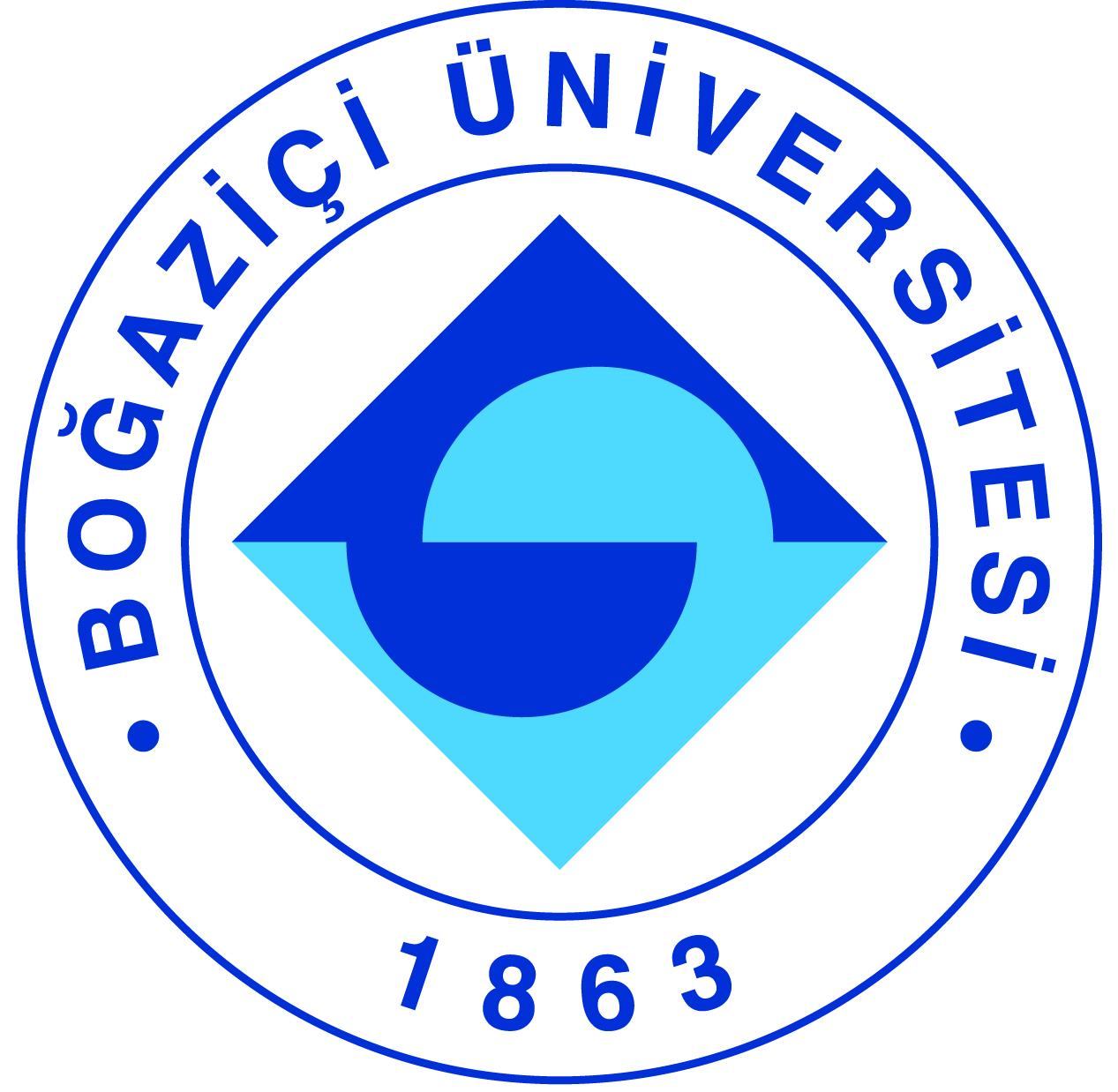 